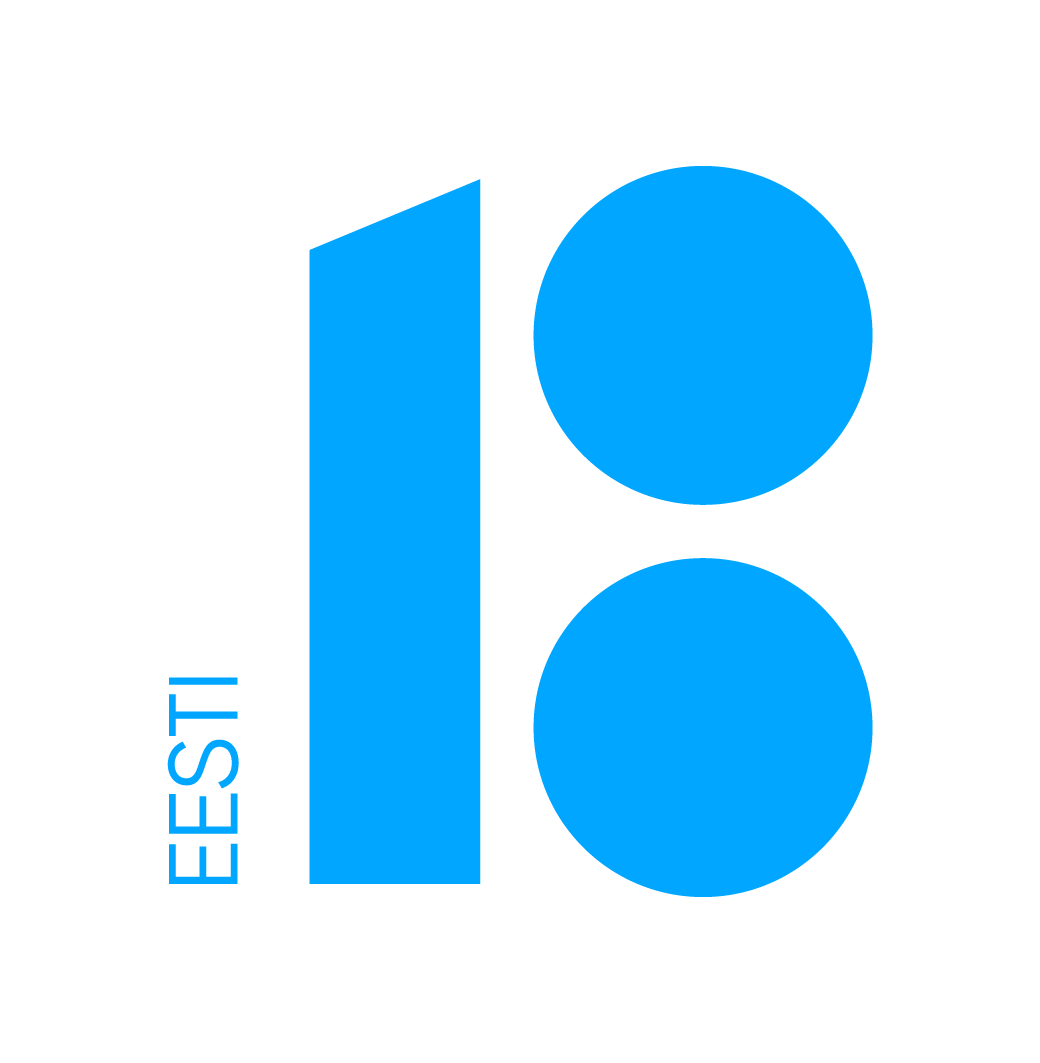 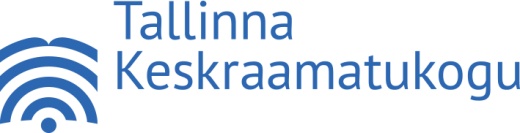 Katusprojekti „Kunst raamatukokku!“ 2018. a projektikonkursi taotlusToetuse taotleja Toetuse taotleja Toetuse saaja (kellega sõlmitakse leping)Toetuse saaja (kellega sõlmitakse leping)RegistrikoodRegistrikoodJuriidiline aadressJuriidiline aadressPostiaadressPostiaadressArvelduskonto nr ja konto omanikArvelduskonto nr ja konto omanikLepingu allkirjastaja nimi ja ametikohtLepingu allkirjastaja nimi ja ametikohtAllkirjastamise alusdokument (volitus, põhikiri, põhimäärus)Allkirjastamise alusdokument (volitus, põhikiri, põhimäärus)Vastutav kontaktisikVastutav kontaktisikVastutav kontaktisikVastutav kontaktisikVastutav kontaktisikNimiNimiTelefonTelefonE-posti aadress E-posti aadress Projekti nimetusProjekti nimetusToetuse kasutamise ajavahemikToetuse kasutamise ajavahemikTaotlev summa kokkuTaotlev summa kokku-  Sellest sündmuste korraldamiseks-  Sellest sündmuste korraldamiseks-  Sellest näituseinventari hankimiseks-  Sellest näituseinventari hankimiseksOmafinantseeringu summaOmafinantseeringu summaKaasfinantseeringute summa Kaasfinantseeringute summa KOHUSTUSLIKUD LISADOKUMENDID:KOHUSTUSLIKUD LISADOKUMENDID:KOHUSTUSLIKUD LISADOKUMENDID:KOHUSTUSLIKUD LISADOKUMENDID:KOHUSTUSLIKUD LISADOKUMENDID:● LISA 1 –Eelarve ● LISA 1 –Eelarve ● LISA 1 –Eelarve ● LISA 1 –Eelarve ● LISA 1 –Eelarve Tegevuste ja kulude nimetused, summad kulugruppide lõikes ja projekti üldmaksumus.Tegevuste ja kulude nimetused, summad kulugruppide lõikes ja projekti üldmaksumus.Tegevuste ja kulude nimetused, summad kulugruppide lõikes ja projekti üldmaksumus.Tegevuste ja kulude nimetused, summad kulugruppide lõikes ja projekti üldmaksumus.Tegevuste ja kulude nimetused, summad kulugruppide lõikes ja projekti üldmaksumus.● LISA 2 – Lühikirjeldus ● LISA 2 – Lühikirjeldus ● LISA 2 – Lühikirjeldus ● LISA 2 – Lühikirjeldus ● LISA 2 – Lühikirjeldus Kohustuslikud osad: projekti sisuline kokkuvõte, sündmuse kirjeldus, eesmärgid ja sihtgrupp, toetusest ostetava näituseinventari kirjeldus, aja- ja tegevuskava, 2018. aastal toimunud ja võimalusel planeeritavate näituste ja tegevuste kava.Kohustuslikud osad: projekti sisuline kokkuvõte, sündmuse kirjeldus, eesmärgid ja sihtgrupp, toetusest ostetava näituseinventari kirjeldus, aja- ja tegevuskava, 2018. aastal toimunud ja võimalusel planeeritavate näituste ja tegevuste kava.Kohustuslikud osad: projekti sisuline kokkuvõte, sündmuse kirjeldus, eesmärgid ja sihtgrupp, toetusest ostetava näituseinventari kirjeldus, aja- ja tegevuskava, 2018. aastal toimunud ja võimalusel planeeritavate näituste ja tegevuste kava.Kohustuslikud osad: projekti sisuline kokkuvõte, sündmuse kirjeldus, eesmärgid ja sihtgrupp, toetusest ostetava näituseinventari kirjeldus, aja- ja tegevuskava, 2018. aastal toimunud ja võimalusel planeeritavate näituste ja tegevuste kava.Kohustuslikud osad: projekti sisuline kokkuvõte, sündmuse kirjeldus, eesmärgid ja sihtgrupp, toetusest ostetava näituseinventari kirjeldus, aja- ja tegevuskava, 2018. aastal toimunud ja võimalusel planeeritavate näituste ja tegevuste kava.NB! Tallinna Keskraamatukogul on õigus nõuda taotlejalt täiendavaid dokumente ning andmeid, lähtudes projektikonkursi eesmärkidest ning dokumendist „Katusprojekti "Kunst raamatukokku!" täiendava projektikonkursi juhend“. NB! Tallinna Keskraamatukogul on õigus nõuda taotlejalt täiendavaid dokumente ning andmeid, lähtudes projektikonkursi eesmärkidest ning dokumendist „Katusprojekti "Kunst raamatukokku!" täiendava projektikonkursi juhend“. NB! Tallinna Keskraamatukogul on õigus nõuda taotlejalt täiendavaid dokumente ning andmeid, lähtudes projektikonkursi eesmärkidest ning dokumendist „Katusprojekti "Kunst raamatukokku!" täiendava projektikonkursi juhend“. NB! Tallinna Keskraamatukogul on õigus nõuda taotlejalt täiendavaid dokumente ning andmeid, lähtudes projektikonkursi eesmärkidest ning dokumendist „Katusprojekti "Kunst raamatukokku!" täiendava projektikonkursi juhend“. NB! Tallinna Keskraamatukogul on õigus nõuda taotlejalt täiendavaid dokumente ning andmeid, lähtudes projektikonkursi eesmärkidest ning dokumendist „Katusprojekti "Kunst raamatukokku!" täiendava projektikonkursi juhend“. E-posti aadress digilepingu saatmiseksE-posti aadress digilepingu saatmiseksKinnitan, et taotluses ja selle lisades esitatud andmed on õiged:Kinnitan, et taotluses ja selle lisades esitatud andmed on õiged:Kinnitan, et taotluses ja selle lisades esitatud andmed on õiged:Kinnitan, et taotluses ja selle lisades esitatud andmed on õiged:Kinnitan, et taotluses ja selle lisades esitatud andmed on õiged:Toetuse taotleja nimi ja ametikohtToetuse taotleja nimi ja ametikohtAllkiri/digitaalselt allkirjastatuna saata: kunst@tln.lib.eeAllkiri/digitaalselt allkirjastatuna saata: kunst@tln.lib.eeKuupäevLisa 1.  EelarveLisa 1.  EelarveLisa 1.  EelarveLisa 1.  EelarveLisa 1.  Eelarve(Kohustuslikud osad: kulude osas  ära näidata erinevad kululiigid koos summadega ja tegevustoetuse üldmaksumus).(Kohustuslikud osad: kulude osas  ära näidata erinevad kululiigid koos summadega ja tegevustoetuse üldmaksumus).(Kohustuslikud osad: kulude osas  ära näidata erinevad kululiigid koos summadega ja tegevustoetuse üldmaksumus).(Kohustuslikud osad: kulude osas  ära näidata erinevad kululiigid koos summadega ja tegevustoetuse üldmaksumus).(Kohustuslikud osad: kulude osas  ära näidata erinevad kululiigid koos summadega ja tegevustoetuse üldmaksumus).Toetus sündmuse läbiviimiseks Toetus sündmuse läbiviimiseks Toetus sündmuse läbiviimiseks Toetus sündmuse läbiviimiseks Toetus sündmuse läbiviimiseks Kulu liikSummaRahastajaRahastajaSelgitus vajaduselKULUD KOKKU:*ridu võib lisada*ridu võib lisada*ridu võib lisada*ridu võib lisada*ridu võib lisadaToetus näituseinventari hankimiseksToetus näituseinventari hankimiseksToetus näituseinventari hankimiseksToetus näituseinventari hankimiseksToetus näituseinventari hankimiseksKulu liikSummaSummaRahastajaSelgitus vajaduselKULUD KOKKU*ridu võib lisada*ridu võib lisada*ridu võib lisada*ridu võib lisada*ridu võib lisadaLisa 2 Lisa 2 Lisa 2 Lisa 2 Lisa 2 LühikirjeldusLühikirjeldusLühikirjeldusLühikirjeldusLühikirjeldusSündmuse  kirjeldus (eesmärk, peamised tegevused, sihtgrupp, ajagraafik, tulemused, koostööpartnerid ja nende roll jms). Esitatud kirjelduses peab välja tulema tegevuse/sündmuse seotus katusprojekti “Kunst raamatukokku!” põhisõnumitega.  Tegevus/sündmus tuleb teostada 2018. aasta jooksul ning tulemuse peab olema kõigile nähtav ja avatud.Sündmuse  kirjeldus (eesmärk, peamised tegevused, sihtgrupp, ajagraafik, tulemused, koostööpartnerid ja nende roll jms). Esitatud kirjelduses peab välja tulema tegevuse/sündmuse seotus katusprojekti “Kunst raamatukokku!” põhisõnumitega.  Tegevus/sündmus tuleb teostada 2018. aasta jooksul ning tulemuse peab olema kõigile nähtav ja avatud.Sündmuse  kirjeldus (eesmärk, peamised tegevused, sihtgrupp, ajagraafik, tulemused, koostööpartnerid ja nende roll jms). Esitatud kirjelduses peab välja tulema tegevuse/sündmuse seotus katusprojekti “Kunst raamatukokku!” põhisõnumitega.  Tegevus/sündmus tuleb teostada 2018. aasta jooksul ning tulemuse peab olema kõigile nähtav ja avatud.Sündmuse  kirjeldus (eesmärk, peamised tegevused, sihtgrupp, ajagraafik, tulemused, koostööpartnerid ja nende roll jms). Esitatud kirjelduses peab välja tulema tegevuse/sündmuse seotus katusprojekti “Kunst raamatukokku!” põhisõnumitega.  Tegevus/sündmus tuleb teostada 2018. aasta jooksul ning tulemuse peab olema kõigile nähtav ja avatud.Sündmuse  kirjeldus (eesmärk, peamised tegevused, sihtgrupp, ajagraafik, tulemused, koostööpartnerid ja nende roll jms). Esitatud kirjelduses peab välja tulema tegevuse/sündmuse seotus katusprojekti “Kunst raamatukokku!” põhisõnumitega.  Tegevus/sündmus tuleb teostada 2018. aasta jooksul ning tulemuse peab olema kõigile nähtav ja avatud.Toetusest ostetava näituseinventari loetelu, kirjeldus, millisesse raamatukokku inventar hangitakse või paigaldatakse jms.  Lisada tuleb kirjeldus, kuidas inventari kasutatakse projekti “Kunst raamatukokku!” raames ja peale projekti lõppemist. Toetusest ostetava näituseinventari loetelu, kirjeldus, millisesse raamatukokku inventar hangitakse või paigaldatakse jms.  Lisada tuleb kirjeldus, kuidas inventari kasutatakse projekti “Kunst raamatukokku!” raames ja peale projekti lõppemist. Toetusest ostetava näituseinventari loetelu, kirjeldus, millisesse raamatukokku inventar hangitakse või paigaldatakse jms.  Lisada tuleb kirjeldus, kuidas inventari kasutatakse projekti “Kunst raamatukokku!” raames ja peale projekti lõppemist. Toetusest ostetava näituseinventari loetelu, kirjeldus, millisesse raamatukokku inventar hangitakse või paigaldatakse jms.  Lisada tuleb kirjeldus, kuidas inventari kasutatakse projekti “Kunst raamatukokku!” raames ja peale projekti lõppemist. Toetusest ostetava näituseinventari loetelu, kirjeldus, millisesse raamatukokku inventar hangitakse või paigaldatakse jms.  Lisada tuleb kirjeldus, kuidas inventari kasutatakse projekti “Kunst raamatukokku!” raames ja peale projekti lõppemist. Aja- ja tegevuskava. Tegevused peavad olema teostatud 2018. aasta jooksul.Aja- ja tegevuskava. Tegevused peavad olema teostatud 2018. aasta jooksul.Aja- ja tegevuskava. Tegevused peavad olema teostatud 2018. aasta jooksul.Aja- ja tegevuskava. Tegevused peavad olema teostatud 2018. aasta jooksul.Aja- ja tegevuskava. Tegevused peavad olema teostatud 2018. aasta jooksul.2018. aastal juba toimunud ja võimalusel ka lähiajal planeeritavate näituste jm ürituste kava.2018. aastal juba toimunud ja võimalusel ka lähiajal planeeritavate näituste jm ürituste kava.2018. aastal juba toimunud ja võimalusel ka lähiajal planeeritavate näituste jm ürituste kava.2018. aastal juba toimunud ja võimalusel ka lähiajal planeeritavate näituste jm ürituste kava.2018. aastal juba toimunud ja võimalusel ka lähiajal planeeritavate näituste jm ürituste kava.